礁溪鄉立幼兒園108學年度新生報名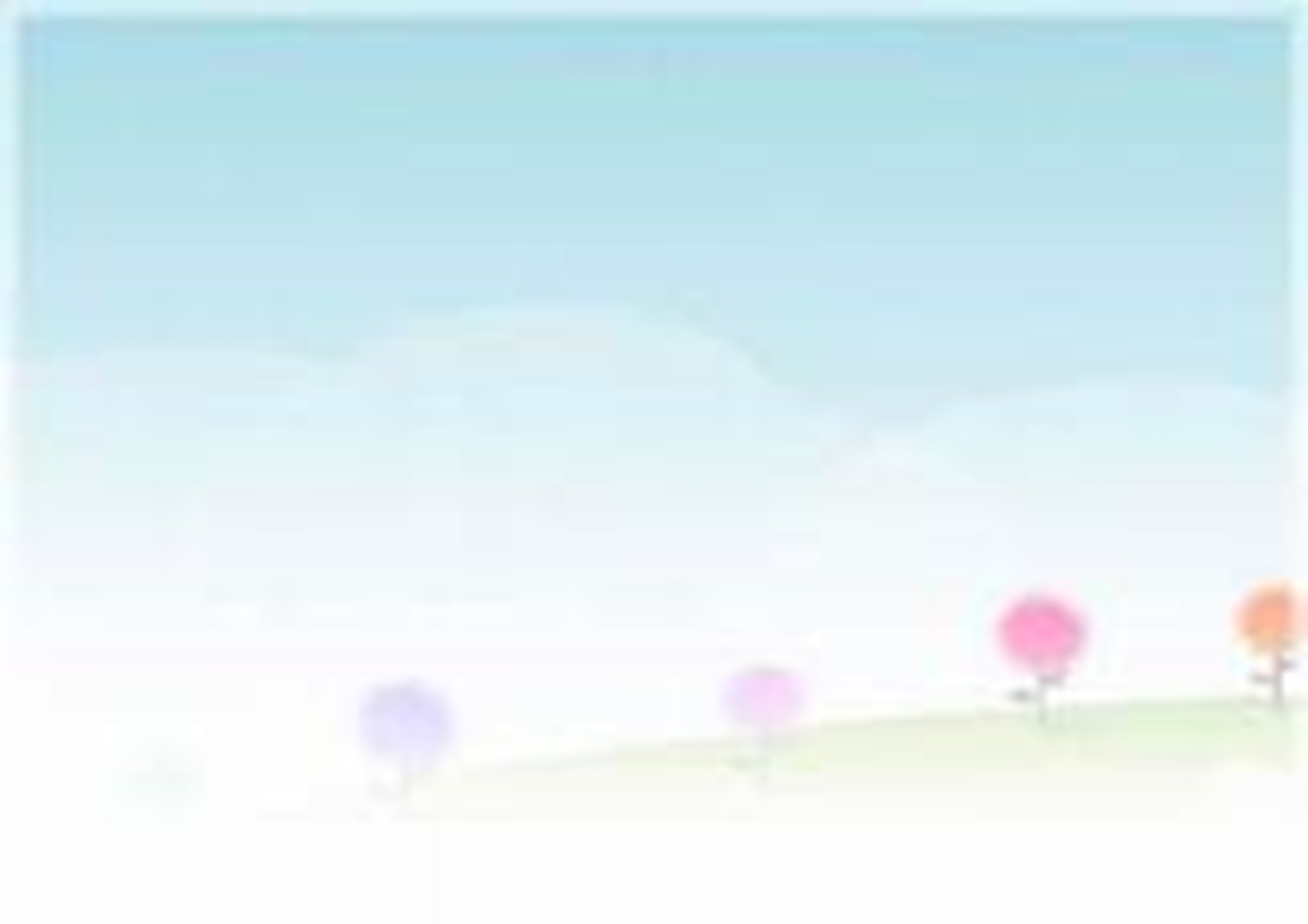 第二階段錄取名單（一般生）一、請錄取幼童之家長於108年8月3日（星期六）上午9：00至12：00至本園行政二樓辦理新生報到，逾期未報到者視同放棄論。二、報到須知【詳如108學年度新生入園報到登記須知】大班：林○辰、李○愷中班：李○駿、劉○瑀、胡○予、張○仁、刁○芯、陳○華、林○廷、莊○捷小班：吳○芸、吳○彤、王○楷、呂○焄、莊○晴、謝○芯、李○佩、謝○玹、莊○澤、      林○歆、林○軒、陳○愷、方○朋、溫○瑜、溫○晞、江○語、劉○璇、林○辰（母：黃o君）、      張○楷、林○妍、林○歆（母：林o心）、劉○語、陳○瑄、李○震、陳○姍、林○緁、李○德、      秦○鍹、張○愷、林○憶、陳○妡、林○儀幼班：吳○樂、盧○辰、李○諾、丁○秀、胡○亨、袁○黛、袁○廷、林○謙、方○立陳○臻、林○洧、羅○瑄、吳○佑、林○璇礁溪鄉立幼兒園  敬啟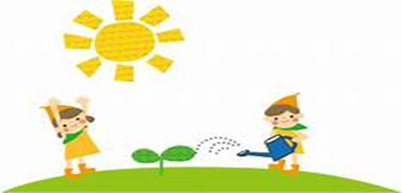 